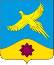 СОВЕТ НАРОДНЫХ ДЕПУТАТОВФИЛОНОВСКОГО СЕЛЬСКОГО ПОСЕЛЕНИЯБОГУЧАРСКОГО МУНИЦИПАЛЬНОГО РАЙОНАВОРОНЕЖСКОЙ ОБЛАСТИРЕШЕНИЕот «02» ноября 2017 г. № 166с. ФилоновоОб утверждении муниципальной программы «Комплексного развития социальной инфраструктуры муниципального образования Филоновского сельского поселения Богучарского муниципального района на 2017-2025 годы»В соответствии с Федеральным законом от 29.12.2014 № 456-ФЗ «О внесении изменений в Градостроительный кодекс Российской Федерации и отдельные законодательные акты Российской Федерации», Федеральным законом от 06.10.2003 № 131-ФЗ «Об общих принципах организации местного самоуправления в Российской Федерации», постановлением Правительства РФ от 25.12.2015 № 1440 «Об утверждении требований к программам комплексного развития транспортной инфраструктуры поселений, городских округов», Уставом Филоновского сельского поселения, Генеральным планом Филоновского сельского, Совет народных депутатов Филоновского сельского поселенияРЕШИЛ:1. Утвердить муниципальную программу Филоновского сельского поселения Богучарского муниципального района Воронежской области «Комплексного развития социальной инфраструктуры муниципального образования Филоновского сельского поселения Богучарского муниципального района на 2017-2025 годы» согласно приложению.2. Настоящее решение вступает в силу после его обнародования.3. Контроль за исполнением настоящего решения оставляю за собой.Приложение к решению Совета народных депутатов Филоновского сельского поселенияот 02.11.2017 № Программа комплексного развития социальной инфраструктуры муниципального образования Филоновского сельского поселения Богучарского муниципального района Воронежской области на 2017-2025 годы.ОглавлениеОглавление 21. Паспорт программы комплексного развития социальной инфраструктуры сельского поселения 32. Характеристика существующего состояния социальной инфраструктуры 52.1 Описание социально-экономического состояния Филоновского сельского поселения, сведения о градостроительной деятельности на территории сельского поселения 52.2 Технико-экономические параметры существующих объектов социальной инфраструктуры Филоновского сельского поселения, сложившийся уровень обеспеченности населения Филоновского сельского поселения объектами социальной инфраструктуры 72.3 Прогнозируемый спрос на услуги социальной инфраструктуры (в соответствии с прогнозом изменения численности и половозрастного состава поселения), с учетом объема жилищного строительства в соответствии с выданными разрешениями на строительство и прогнозируемого выбытия из эксплуатации объектов социальной инфраструктуры 112.4. Оценка нормативно-правовой базы, необходимой для функционирования и развития социальной инфраструктуры сельского поселения 173. Перечень мероприятий (инвестиционных проектов) по проектированию, строительству и реконструкции объектов социальной инфраструктуры Филоновского сельского поселения 184. Оценка объемов и источников финансирования мероприятий (инвестиционных проектов) по проектированию, строительству, реконструкции объектов социальной инфраструктуры Филоновского сельского поселения 195 Оценка эффективности мероприятий (инвестиционных проектов) по проектированию, строительству, реконструкции объектов социальной инфраструктуры поселения 216 Предложения по совершенствованию нормативно-правового и информационного обеспечения деятельности в сфере проектирования, строительства, реконструкции объектов социальной инфраструктуры Филоновского сельского поселения Богучарского муниципального района 211. Паспорт программы комплексного развития социальной инфраструктуры сельского поселения2. Характеристика существующего состояния социальной инфраструктуры2.1 Описание социально-экономического состояния Филоновского сельского поселения, сведения о градостроительной деятельности на территории сельского поселенияФилоновское сельское поселение расположено в северной части Богучарского муниципального района. Административным центром поселения является с.Филоново. Территория поселения граничит:- на востоке с Подколодновским сельским поселением Богучарского муниципального района;- на юге с Залимановским сельским поселением Богучарского муниципального района;- на западе с Твердохлебовским сельским поселением Богучарского муниципального района;- на севере с Верхнемамонским муниципальным районом Воронежской области.Расстояние от центра поселения до районного центра – г.Богучар составляет 17 км., до областного центра – г. Воронежа 226км.По территории Филоновского сельского поселения в меридиональном направлении проходит автомобильная дорога М-4 «Дон», разделяя территорию поселения на две почти равные по площади части. На сегодняшний день имеется одна транспортная развязка на примыкании автодорог в направлении с.Филоново и направлении с.Свобода. В настоящее ведется обустройство транспортной развязки в районе х. Перещепное. Строительство развязок и реконструкция трассы позволит осуществлять беспрепятственную транспортную связь с.Свобода и х.Перещепное с административным центром сельского поселения, находящимся в с. Филоново, а так же с районным центром находящимся в г. Богучар.Карта Богучарского муниципального района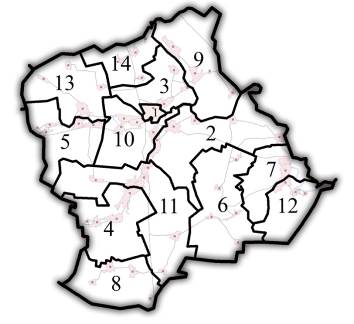 - 14 – Филоновское сельское поселениеНаселённые пункты, входящие в состав сельского поселения связаны между собой автодорогами федерального и областного значения. Проходящей в меридиональном направлении федеральной автотрассой М-4 связаны между собой с.Филоново и х.Перещепное, расстояние между которыми составляет 5,5км. По этой же трассе осуществляется сообщение с районным центром – г.Богучар. с.Свобода и х.Тихий Дон связаны между собой и с центром поселения проходящей через с.Филоново автодорогой областного значения. Она же ведет на карьер, где ведется добыча гранита. Расстояние между с.Филоново и х.Тихий Дон составляет 3,2км.На территории сельского поселения имеются месторождения полезных ископаемых – гранита в х.Тихий Дон и песка в х.Перещепное. В настоящее время в х.Тихий Дон ведётся разработка гранитного карьера. В ближайшие годы планируется увеличение его мощности до 3млн. тонн в год.Природные условия и ресурсы располагают к развитию сельского хозяйства, которое является важной для сельского поселения отраслью хозяйственной деятельности.Филоновское сельское поселение в настоящем статусе образовано согласно Закону Воронежской области «Об установлении границ, наделении соответствующим статусом, определении административных центров отдельных муниципальных образований Воронежской области» от 15.10.2004г. №63-ОЗ в состав Филоновского сельского поселения Богучарского муниципального района входят четыре населённых пункта: с.Филоново, являющееся административным центром сельского поселения, х.Перещепное, с.Свобода, х.Тихий Дон. На перспективу внесение изменений в административно-территориальное деление Филоновского сельского поселения не предполагается. Общая численность населения в границах сельского поселения по данным на 01.01.2017г. составила 947 чел. По численности населения лидирует с.Филоново, где проживает 556 чел., последнее место занимает х.Тихий Дон, население которого равняется 33 чел. В разрезе сельских поселений Богучарского муниципального района Филоновское сельское поселение относится к группе малочисленных. Средняя по району численность населения сельского поселения приблизительно равняется 2тыс. чел., что значительно выше чем, в Филоновском сельском поселении. Современный уровень развития сферы социально-культурного обслуживания в Филоновском сельском поселении по некоторым показателям и в ассортименте предоставляемых услуг не обеспечивает полноценного удовлетворения потребностей населения. Имеют место диспропорции в состоянии и темпах роста отдельных её отраслей, выражающиеся в отставании здравоохранения, предприятий общественного питания, бытового обслуживания.Правовым актом территориального планирования муниципального уровня является генеральный план. Генеральный план Филоновского сельского поселения Богучарского муниципального района утвержден решением Совета народных депутатов Филоновского сельского поселения Богучарского муниципального района от 10.11.2012 № 100, согласно которому установлены и утверждены:- территориальная организация и планировочная структура территории поселения;- функциональное зонирование территории поселения;- границы зон планируемого размещения объектов капитального строительства муниципального уровня.На основании генерального плана Филоновского сельского поселения Богучарского муниципального района юридически обоснованно осуществляются последующие этапы градостроительной деятельности на территории поселения:- решением Совета народных депутатов Филоновского сельского поселения Богучарского муниципального района от 08.11.2012 № 99 утверждены правила землепользования и застройки Филоновского сельского поселения Богучарского муниципального района;- постановлением администрации Филоновского сельского поселения Богучарского муниципального района от 04.12.2013 № 86 утверждены схемы теплоснабжения Филоновского сельского поселения Богучарского муниципального района - решением Совета народных депутатов Филоновского сельского поселения Богучарского муниципального района от 22.03.2017 № 14 утверждены схемы водоснабжения и водоотведения Филоновского сельского поселения Богучарского муниципального района.- полномочия в сфере градостроительства переданы на уровень муниципального района.2.2 Технико-экономические параметры существующих объектов социальной инфраструктуры Филоновского сельского поселения, сложившийся уровень обеспеченности населения Филоновского сельского поселения объектами социальной инфраструктурыНа территории Филоновского сельского поселения расположен ряд объектов, относящийся к вопросам местного значения муниципального района, но без которых жизнедеятельность сельского поселения невозможна. Поэтому в рамках генерального плана сельского поселения рассматриваются и эти вопросыСогласно СНиПу 2.07.01-89* «Градостроительство. Планировка и застройка городских и сельских поселений», в сельских поселениях, как правило, формируется единый общественный центр, дополняемый объектами повседневного пользования в жилой застройке сельских населенных пунктов.«Методика определения нормативной потребности субъектов Российской Федерации в объектах социальной инфраструктуры» одобренная распоряжением Правительства Российской Федерации от 19 октября 1999г. №1683-р (далее «Методика...») относит к минимально необходимым сферам общественного обслуживания 4 вида учреждений:- образования (образовательные учреждения, включая детские дошкольные);- здравоохранения;- культуры и искусства;- физической культуры и спорта.Кроме «Методики...» нормы расчета учреждений и предприятий на эти и другие сферы обслуживания даются в СНиПе 2.07.01-89* «Градостроительство. Планировка и застройка городских и сельских поселений», далее (СНиП «Градостроительство...»).5.1.1.Объекты культурно-бытового обслуживания местного (районного значения)Учреждения образованияСистема образования Филоновского сельского поселения представлена одним учреждением – Филоновской ООШ. Дошкольных образовательных учреждений на территории Филоновского сельского поселения нет. Общеобразовательные школыНормативная ёмкость школы составляет 300мест. Численность учащихся в школе составляет 18 чел. В первую смену занимается 100% учащихся. Большая часть детей в настоящее время обучается за пределами Филоновского сельского поселения в г.Богучар. Развоз детей к месту учёбы и обратно осуществляется по средствам школьного автобуса.Уровень обеспеченности общеобразовательными школами указанный в «Методике…» – 85мест на 100детей в городе и 40мест на 100детей в сельской местности вызывает определённые сомнения, так как основная школа (1-9классы) в настоящее время является обязательной, то есть, 100% детей в возрасте 7 - 15лет должны быть обеспечены местами в школе. В связи с этим, наиболее приемлемыми для расчета могут являться нормативы СНиПа – обеспечение детей в возрасте 7 - 15лет 100%местами в основной школе, а также принять обеспечение около 75% детей в возрасте 15 - 17лет местами в старших классах. Исходя из этого, современная нормативная потребность в общеобразовательных учреждениях для Филоновского сельского поселения составляет – 109мест. То есть современная сеть общеобразовательных школ полностью покрывает нормативную потребность в них. Следует также отметить, что здание школы характеризуются значительным процентом износа, который составляет 75%. Таким образом, на первую очередь потребуется реконструкция здания школы.Учреждения здравоохраненияК основным необходимым населению, нормируемым учреждениям здравоохранения относятся врачебные амбулатории (повседневный уровень) и больницы (периодический уровень). Кроме того в структуре учреждений первого уровня обслуживания могут быть аптечные пункты и фельдшерско-акушерские пункты (ФАП), которые должны заменять врачебные амбулатории в тех районах, где их нет.На территории Филоновского сельского поселения функционируют 3 фельдшерско-акушерских пункта – ФАП с.Свобода, Филоновский ФАП и Перещепянский ФАП. Амбулаторно-поликлинических учреждений и круглосуточных стационаров в сельском поселении нет. В соответствии с нормативами СНиП на 1000чел. населения должно приходиться 17,96посещений в смену во врачебных амбулаториях. Таким образом, современная сеть учреждений здравоохранения не удовлетворяет нормативной потребности.Учреждения социального обеспеченияК учреждениям социального обеспечения граждан относятся дома престарелых, реабилитационные центры, дома-интернаты, приюты, центры социальной помощи семье и детям. Все они относятся к уровню периодического обслуживания, поэтому могут располагаться в районном центре. Население Филоновского сельского поселения пользуется услугами интерната для престарелых, расположенного в г.Богучар.Объекты физической культуры и спортаНа территории Филоновского сельского поселения расположено всего одно спортивное сооружение – спортивный зал при Филоновской СОШ. Таким образом, современная обеспеченность спортивными сооружениями не соответствует нормативным потребностям. Требуется расширение сети учреждений физической культуры и спорта, а так же её качественное совершенствование.Библиотечное обслуживание населенияПо данным за 2017г. в Филоновском сельском поселении функционирует одна библиотека, расположенная в с.Филоново в Филоновском СДК. Книжный фонд библиотеки насчитывает 10685экз. Книжный фонд в расчёте на 1000жителей составляет 10,3тыс. экземпляров, что выше среднего нормативного показателя – 8тыс. экз. на 1000чел. населения Основой для расчета принимаются социальные нормативы, приведенные в «Методике…». Нормативы носят рекомендательный характер, фактические нормативы могут отличаться от рекомендуемых в зависимости от районных особенностей (представлены ниже, в таблице №3).Нормативы обеспеченности населения библиотекамиКак видно из таблицы исходя нормативов «Методики» библиотекой должно быть обеспечено только с.Филоново. Таким образом, на перспективу строительство новых библиотек на территории Филоновского сельского поселения не потребуется. Как было отмечено выше, современная обеспеченность населения книжным фондом выше нормативной. Организации культурыПо данным за 2017г. в Филоновском сельском поселении функционирует один сельский дом культуры и два сельских клуба, общей ёмкостью 780мест. Из числа населённых пунктов, входящих в состав Филоновского сельского поселения, учреждениями клубного типа не обеспечен только х.Тихий Дон. Суммарная ёмкость клубных учреждений в целом удовлетворяет нормативу, предложенному в «Методике…».Основой для расчета принимаются социальные нормативы, приведенные в «Методике…». Нормативы носят рекомендательный характер, фактические нормативы могут отличаться от рекомендуемых в зависимости от районных особенностей (представлены ниже, в таблице №4Нормативы обеспеченности населения учреждениями культурыТаблица №4Как было сказано выше, современная ёмкость сети клубных учреждений практически удовлетворяет нормативной потребности, однако здания клубов характеризуются большой степенью износа. Здание, в котором располагается сельский клуб с.Перещепное построено ещё в начале 20в. В связи с этим на перспективу требуется реконструкция с увеличением ёмкости существующих зданий, а также строительство нового на х.Перещепное.Потребности в сфере досуга определяются возрастом, семейным положением, уровнем образования, исторически сложившимися национальными традициями и жизненным укладом. При реформировании в условиях ограниченности средств учреждения культуры и искусства целесообразно объединять в едином комплексе культурно-просветительских и физкультурно-оздоровительных учреждений. Также их размещение возможно во встроенно-пристроенных помещениях.Учреждения торговли, общественного питания и бытового обслуживанияНаиболее массовым из этих видов обслуживания являются торговля, общественное питание, бытовое и большая часть коммунального обслуживания. Государственные нормативы для этих видов обслуживания не предусматриваются. Развитие данных отраслей происходит, и будет происходить по принципу сбалансирования спроса и предложения. При этом спрос на те, или иные виды услуг будет завесить от уровня жизни населения.Государственные и муниципальные власти должны в некоторых случаях не допускать развития монополизма и регулировать монопольные цены, а также создавать условия для развития услуг необходимых населению, но с низким уровнем рентабельности их производства. Основные цели создания полноценной комплексной системы обслуживания населения Филоновского сельского поселения – повышение качества и улучшение условий жизни местного населении, повышение инвестиционной привлекательности поселения путём развития системы предоставления услуг и сервиса в нём.Предприятия торговли и общественного питанияВ 2017г. на территории Филоновского сельского поселения действовало 5 магазинов розничной торговли, суммарной торговой площадью более 320м2. Три из них располагаются в с.Филоново. В настоящее время средняя обеспеченность населения Филоновкого сельского поселения магазинами розничной торговли соответствует рекомендованной нормативом СНиП.Предприятий общественного питания на территории Филоновского сельского поселения нет.Бытовое обслуживание населенияПо данным на 01.01.2017г. на территории Филоновского сельского поселения не расположено ни одного предприятия, оказывающего платные бытовые услуги.На перспективу для сельского поселения актуальными направлениями развития отрасли должны стать организация оказания минимального набора услуг по ремонту и строительству жилья, дач и гаражей, ремонту и техническому обслуживанию автомобилей и мотоциклов, а также организация «мульти-сервиса» – оказания в одном объекте нескольких видов услуг.2.3 Прогнозируемый спрос на услуги социальной инфраструктуры ( в соответствии с прогнозом изменения численности и половозрастного состава поселения), с учетом объема жилищного строительства в соответствии с выданными разрешениями на строительство и прогнозируемого выбытия из эксплуатации объектов социальной инфраструктурыДемографические и социально-экономические факторы развития поселения достаточно сильно повлияют на формирование трудовых ресурсов.Формирование трудовых ресурсов сельского поселения будет определено:- увеличением численности занятых в отраслях экономики поселения за счет вовлечения лиц трудоспособного возраста, находящихся в настоящее время в статусе безработных, чему будет способствовать организация новых и восстановление не функционирующих в настоящее время производственных мощностей не только в основной отрасли экономики поселения- сельском хозяйстве, но и в других сферах деятельности, в частности, в сфере туризма и рекреации (развитие санаторно-курортного лечения);- вовлечением занятых в домашних хозяйствах (в частности, в личных подсобных хозяйствах) в сельскохозяйственные предприятия, а также в предприятия малого бизнеса (крестьянско-фермерские хозяйства).Характеристики населенных пунктов входящих в состав Филоновского сельского поселенияДинамика численности Филоновского сельского поселения, челДинамика численности Филоновского сельского поселения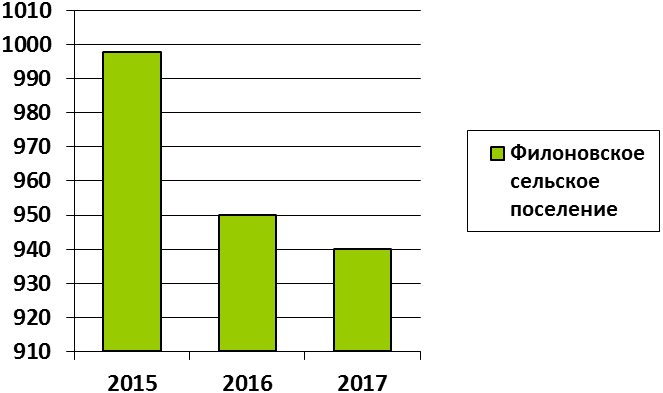 Возрастная структура Филоновского сельского поселения, челАнализ половозрастной структуры показал, что на ближайшую перспективу 10-15 лет без учета миграционного движения складывается тенденция уменьшения доли трудоспособного населения и увеличения нетрудоспособного, что повысит демографическую нагрузку на население и негативно скажется на формировании трудовых ресурсов. Увеличение категории нетрудоспособного населения помимо особенности сложившейся структуры и возрастных групп населения, также обусловлено складывающимися в стране тенденциями увеличения рождаемости и продолжительности жизни населения.В целом демографическая ситуация в Филоновском сельском поселении повторяет районные и областные проблемы и обстановку большинства регионов.  Важными показателями качества жизни населения являются наличие и разнообразие объектов обслуживания, их пространственная, социальная и экономическая доступность.Основные направления развития системы образованияВ Филоновском сельском поселении, как и в Богучарском районе в целом по основным направлениям Национального проекта «Образование» намечаются следующие мероприятия:- Стимулирование образовательных учреждений (школ и других), внедряющих инновационные образовательные программы – выделение учреждений – победителей и финансовое и другое их поощрение;- Внедрение современных образовательных технологий – проведение работ по дальнейшему подключению общеобразовательных учреждений к сети Интернет;- Государственная поддержка талантливой молодежи – подготовка и направление в Минобрнауки России списка победителей и призеров конкурсных мероприятий, по итогам которых присуждаются премии для поддержки талантливой молодежи, подготовка списка лиц на присуждение премии, ее последующее вручение;- Дополнительное вознаграждение за классное руководство - распределение средств выделенных Рособразованием на эти цели;- Денежное поощрение лучших учителей – на основе итогов конкурса и выделенных федеральных средств;- Приобретение школьных автобусов, за счет выделенных федеральных средств. - Оснащение общеобразовательных учреждений учебным и учебно-наглядным оборудованием, за счет выделенных федеральных средств, выделенных Рособразованием;- Поддержка субъектов РФ, внедряющих комплексные проекты модернизации образования – подача заявки на участие в конкурсе, заключение соглашения с Рособразованием о предоставлении субсидии, получение субсидии и реализация комплексного проекта модернизации образования.Расчет ориентировочной потребности в учреждениях образования произведен в соответствии с «Методикой определения нормативной потребности субъектов Российской Федерации в объектах социальной инфраструктуры», одобренной распоряжением Правительства Российской Федерации от 19 октября 1999г. №1683-р.Нормативы потребности в учреждениях:- дошкольных образовательных – 40мест на 100детей в сельской местности;- общеобразовательных – 100мест на 100детей в возрасте от 7 до 15 лет и 75мест на 100детей в возрасте 16-17лет (при условии, что вторая смена составляет до 10%);Расчёт потребности в учреждениях образования на перспективу представлен ниже, в таблице №1.Расчет потребности в учреждениях образования на перспективу.Таблица №1Таким образом, на перспективу:- по дошкольным образовательным учреждениям – потребуется строительство детского сада ёмкостью 20мест.- по общеобразовательным учреждениям – увеличение ёмкости существующей сети учреждений не потребуется.Необходимо также учитывать, что кроме нормативного существует еще и территориальный подход в размещении учреждений образования. Для дошкольных учреждений установлен радиус доступности 500м. Для школ радиус доступности варьируется от 2км (для 1 ступени), до 4км (2-3 ступени) в сельской местности. Следует также учитывать и тот факт, что, на сегодняшний день, здание действующей школы характеризуются значительным процентом износа, и на первую очередь потребуется его реконструкция.Исходя из всего выше сказанного к расчетному сроку на территории Филоновского сельского поселения потребуется реконструкция ныне действующей школы в с.Филоново, и, с учётом радиуса доступности, строительство начальной школы совмещённой с детским садом на х.Перещепное. Также потребуется строительство детского сада в с.Филоново.Основные направления развития системы здравоохраненияВ перспективе в здравоохранении должна быть продолжена работа по повышению качественной эффективности функционирования отрасли. На первую очередь направления развития системы здравоохранения Филоновского сельского поселения должны ориентироваться на Комплексную целевую программу «Развитие здравоохранения Воронежской области на 2003 - 2006годы и на период до 2010года». Основные положения этой программы во многом не потеряли своей актуальности и в настоящее время, хотя мероприятия программы частично не были выполнены в намеченные сроки, из-за недостаточного финансирования. Основными задачами программы являются:- Приближение врачебной помощи к населению;- Повсеместное создание и разукрупнение врачебных участков;- Переориентация оказания медицинской помощи населению Воронежской области на амбулаторно-поликлиническое звено с сокращением случаев необоснованной госпитализации в круглосуточные стационары;- Создание института врачей общей практики (семейных врачей);- Закрепление медицинских кадров в сельской местности.Ниже ориентировочно определяется потребность в учреждениях здравоохранения согласно Постановлению Правительства Российской Федерации от 30 декабря 2006г. №885 «О Программе государственных гарантий оказания гражданам Российской Федерации бесплатной медицинской помощи на 2008год». Расчёт потребности в учреждениях здравоохранения на перспективу представлен в таблице№3.Расчет потребности в учреждениях здравоохранения на перспективуТаким образом, современная обеспеченность амбулаторно-поликлиническими учреждениями не соответствует нормативной потребности, как на первую очередь, так и на расчётный срок. С учётом близости сельского поселения к районному центру – г.Богучар, там может производиться медицинское обслуживание населения Филоновского сельского поселения. В связи с этим на территории самого потребуется только организация кабинета врача общей практики мощностью до 20посещ. в смену.Основные направления развития сети учреждений физической культуры и спортаРасчет ориентировочной потребности в учреждениях физической культуры и спорта произведен в соответствии с «Методикой определения нормативной потребности субъектов Российской Федерации в объектах социальной инфраструктуры». Нормативы потребности в учреждениях физической культуры и спортаРасчет потребности в учреждениях физической культуры и спорта на перспективуТаким образом, на конец расчетного срока:- по спортивным залам – увеличение площади не потребуется. Современная обеспеченность полностью удовлетворяет потребность на перспективу. (современная обеспеченность определялась исходя из средней площади спортивного зала равной 400м2 Таким образом, 1зал ×400м2 = 400м2);- по плоскостным сооружениям – потребуется увеличение площади на 1,93тыс.м2 (4 плоскостных сооружения);- по плавательным бассейнам – потребуется строительство 1объекта с минимальной площадью зеркала воды 74м2.- На перспективу важным направлением будет являться оптимизация работы сети учреждений по ряду направлений:- расширение сети кружков по разным видам физкультуры и спорта, как на платной, так и на бесплатной основе;- поддержание в надлежащем состоянии сооружений, строений и помещений с возможностью замены зданий, приходящих в негодность;- оснащение учреждений современным оборудованием;- обеспечение непрерывности и преемственности физического воспитания различных групп населения на всех этапах жизнедеятельности;- развитие доступного населению рынка оздоровительных и спортивных услуг.Конкретные мероприятия по данным направлениям должны решаться местными органами власти, с учетом складывающихся возможностей по финансированию этих мероприятий, как за счет муниципальных, так и за счет областных, бюджетных и внебюджетных ассигнований. Основные направления развития предприятий торговли, общественного питания и бытового обслуживанияСовременные нормативы по рассматриваемым предприятиям и учреждениям отсутствуют. Ниже приводятся расчеты на основе нормативов СНиП 2.07.01-89 (2000), которые во многом устарели.Применение данных нормативов СНиПа в настоящих рыночных условиях достаточно условно. Практически вся сеть предприятий торговли, общественного питания и бытового обслуживания является частной и кооперативной, поэтому ее развитие полностью определяется рыночными законами, и связана со спросом населения и рентабельностью функционирования учреждений. Вместе с тем, местные органы власти могут создавать определенные условия, влияющие на направленность в деятельности этих предприятий для более полного удовлетворения потребностей населения. Например, за счет предоставления льгот по арендной плате за помещения и землю.По территориальному принципу, учреждения и предприятия обслуживания в сельских поселениях следует размещать из расчета обеспечения жителей каждого поселения услугами первой необходимости в пределах пешеходной доступности не более 30мин. (2,5-3км).Ниже, в таблице №5 приведен расчет потребности в предприятиях торговли, общественного питания и бытового обслуживания, произведенный на основе СНиП 2.07.01-89* (2000).Расчет потребности в предприятиях торговли, общественного питания и бытового обслуживанияПерспективные направления организации системы торгово-бытового обслуживания требует расширения типов обслуживающих предприятий от стационарных до передвижных и сезонно функционирующих, в том числе с возможностью сочетания основных и сопутствующих функций – торгово-бытовых и рекламно-выставочных, представительских и других.На перспективу общественный центр располагается с учётом требуемых радиусов обслуживания на удобных транспортных и пешеходных связях с жилой застройкой. На территории сельского поселения, в с.Филоново планируется формирование общественного центра с комплексом инфраструктуры, отвечающей современным требованиям.Кроме того на территории Филоновского сельского поселения предлагается создание рынка на котором, местные жители могли бы торговать продукцией собственного приусадебного хозяйства.2.4. Оценка нормативно-правовой базы, необходимой для функционирования и развития социальной инфраструктуры сельского поселенияПрограмма комплексного развития социальной инфраструктуры Филоновского сельского поселения Богучарского муниципального района разработана на основании и с учётом следующих правовых актов:1. Градостроительный кодекс Российской Федерации от 29.12.2004 №190-ФЗ. (ред. от 29.07.2017).2. Постановление Правительства Российской Федерации от 01.10.2015 № 1050 «Об утверждении требований к программам комплексного развития социальной инфраструктуры поселений, городских округов».3. Генеральный план Филоновского сельского поселения Богучарского муниципального района, утвержденный решением Совета народных депутатов Филоновского сельского поселения Богучарского муниципального района от 10.11.2012 № 100.Реализация мероприятий настоящей программы позволит обеспечить развитие социальной инфраструктуры Филоновского сельского поселения Богучарского муниципального района, повысить уровень жизни населения, сократить миграционный отток квалифицированных трудовых ресурсах.Программный метод, а именно разработка программы комплексного развития социальной инфраструктуры Филоновского сельского поселения Богучарского муниципального района на 2017-2025 годы, требуется для утверждения перечня планируемых к строительству и нуждающихся в реконструкции и ремонте социальных объектов, расположенных на территории сельского поселения, а также для определения объема и порядка финансирования данных работ за счет дополнительных поступлений.3. Перечень мероприятий (инвестиционных проектов) по проектированию, строительству и реконструкции объектов социальной инфраструктуры Филоновского сельского поселенияЦель Программы:- обеспечение развития социальной инфраструктуры Филоновского сельского поселения для закрепления населения, повышения уровня его жизни.Задачи Программы:- развитие системы образования и культуры за счет строительства, реконструкции и ремонта данных учреждений;- привлечение широких масс населения к занятиям спортом и культивирование здорового образа жизни за счет строительства, реконструкции и ремонта спортивных сооружений;- развитие социальной инфраструктуры Филоновского сельского поселения путем формирования благоприятного социального климата для обеспечения эффективной трудовой деятельности, повышения уровня жизни населения, сокращения миграционного оттока населения.Программа реализуется в период 2017-2025 годы.Для достижения цели Программы и выполнении поставленных задач запланированы следующие мероприятия (инвестиционные проекты) по проектированию, строительству и реконструкции объектов социальной инфраструктуры Филоновского сельского поселения Богучарского муниципального района Воронежской области:1) Проектирование и строительство помещений для дошкольного образования детей;2) Проектирование и строительство помещений для внешкольного образования детей;3) Проектирование и строительство Дома культуры;4) Проектирование и строительство объектов для физкультурных занятий и тренировок;5) Проектирование и строительство помещений для организации общественного питания населения;6) Проектирование и строительство помещений для бытового обслуживания населения;7) Проектирование и строительство помещений для социальной защиты и обслуживания населения;8) Проектирование и строительство торговых предприятий.Сфера образования не находится в ведении муниципального района и финансируется из бюджета муниципального района. Сфера здравоохранения в свою очередь финансируется из областного бюджета. Учреждения и предприятия торговли, общественного питания, бытового и административно-делового обслуживания находятся в частной собственности и финансируются в частном порядке. И только сферы социального обслуживания и защиты населения, культуры и искусства, физической культуры и спорта находятся в ведении сельских поселений. Вследствие чего программа по развития социальной инфраструктуры сельского поселения будет предусматривать следующие мероприятия:1) Проектирование и строительство объектов для физкультурных занятий и тренировок;2) Реконструкция Дома культуры. Индикаторами, характеризующими успешность реализации Программы, станут показатели степени готовности объектов, ввод которых предусмотрен программными мероприятиями, а также показатели сокращения миграционного оттока населения4. Оценка объемов и источников финансирования мероприятий (инвестиционных проектов) по проектированию, строительству, реконструкции объектов социальной инфраструктуры Филоновского сельского поселенияРеализация мероприятий Программы будет осуществляться за счет средств местного бюджета с возможным привлечением средств областного и федеральных бюджетов на реализацию мероприятий согласно объемам финансирования, указанным в паспорте Программы, а также средств внебюджетных источников.Прогнозный общий объем финансирования Программы на период 2017-2025 годов составляет 20000 тыс. руб., в том числе по годам:2017 год - 0 тыс. рублей;2018 год - 0 тыс. рублей;2019 год - 0 тыс. рублей; 2020 год - 0 тыс. рублей; 2021 год - 5000 тыс. рублей;На реализацию мероприятий могут привлекаться также другие источники.Мероприятия программы реализуются на основе государственных контрактов (договоров), заключаемых в соответствии с Федеральным законом "О контрактной системе в сфере закупок товаров, работ, услуг для обеспечения государственных и муниципальных нужд.Объемы финансирования мероприятий программы.5 Оценка эффективности мероприятий (инвестиционных проектов) по проектированию, строительству, реконструкции объектов социальной инфраструктуры поселенияРеализация программных мероприятий в соответствии с намеченными целями и задачами обеспечит достижение численности населения программ Филоновского сельского поселения Богучарского муниципального района к 2025 году - 952 человека, что на 0,5 % выше от прежней численности населения. Успешная реализации демографической политики на территории поселения будет способствовать росту продолжительности жизни населения и снижению уровня смертности населения. Реализация программных мероприятий позволит достичь следующих уровней обеспеченности объектами местного значения населения программ Филоновского сельского поселения Богучарского муниципального района:1) Многофункциональная спортивные площадки в с. Филоново, что будет соответствовать минимально допустимому уровню обеспеченности населения данными объектами;2) Филоновский Дом культуры, что будет соответствовать минимально допустимому уровню обеспеченности населения данными объектами.Реализация программных мероприятий обеспечит повышение уровня жизни населения поселения, повышение уровня благоустройства территорий, создания комфортных и безопасных условий проживания, развития коммунальной и общественной инфраструктуры6 Предложения по совершенствованию нормативно-правового и информационного обеспечения деятельности в сфере проектирования, строительства, реконструкции объектов социальной инфраструктуры Филоновского сельского поселения Богучарского муниципального районаРеализация Программы осуществляется через систему программных мероприятий разрабатываемых муниципальных программ Филоновского сельского поселения Богучарского муниципального района, а также с учетом федеральных проектов и программ, государственных программ Воронежской области и муниципальных программ муниципального образования Богучарский муниципальный район, реализуемых на территории поселения.В соответствии с изложенной в Программе политикой администрация Филоновского сельского поселения Богучарского муниципального района должна разрабатывать муниципальные программы, конкретизировать мероприятия, способствующие достижению стратегических целей и решению поставленных Программой задач. Глава Филоновского сельского поселенияС.Н. Булах1.Наименование ПрограммыПрограмма комплексного развития социальной инфраструктуры муниципального образования Филоновского сельского поселения Богучарского муниципального района Воронежской области на 2017-2025 годы (далее – Программа)2.Основание для разработки ПрограммыГрадостроительный кодекс Российской Федерации от 29.12.2004 №190-ФЗ;Федеральный закон от 29.12.2014 № 456-ФЗ «О внесении изменений в Градостроительный кодекс Российской Федерации и отдельные законодательные акты Российской Федерации»;Постановление Правительства Российской Федерации от 01.10.2015 № 1050 «Об утверждении требований к программам комплексного развития социальной инфраструктуры поселений, городских округов»;Генеральный план Филоновского сельского поселения Богучарского муниципального района утвержден постановлением администрации Филоновского сельского поселения Богучарского муниципального района от 10.11.2012 № 1003.Заказчик ПрограммыАдминистрация Филоновского сельского поселения Богучарского муниципального района Воронежской областиАдрес: 396763, Воронежская область, Богучарский район, с.Филоново, ул.Молодежная, 4а4.Разработчик ПрограммыАдминистрация Филоновского сельского поселения Богучарского муниципального района Воронежской областиАдрес: 396763, Воронежская область, Богучарский район, с.Филоново, ул.Молодежная, 4а5.Цель ПрограммыОбеспечение развития социальной инфраструктуры Филоновского сельского поселения, повышение уровня его жизни.6.Задачи Программы 1. Развитие системы образования и культуры, за счет строительства, реконструкции и ремонта образовательных и детских дошкольных учреждений, сельских домов культуры;2. Привлечение широких масс населения к занятиям спортом и культивирование здорового образа жизни за счет строительства спортивных сооружений;
3. Улучшение условий проживания населения за счет строительства, реконструкции и ремонта объектов жилого фонда, жилищно-коммунального хозяйства, мест массового отдыха и рекреации;
4. Развитие социальной инфраструктуры сельского поселения путем формирования благоприятного социального климата для обеспечения эффективной трудовой деятельности, повышения уровня жизни населения, сокращения миграционного оттока в Филоновском сельском поселении.7.Целевые показатели (индикаторы) развития социальной инфраструктурыЦелевыми показателями (индикаторами) обеспеченности населения объектами социальной инфраструктуры, станут: - показатели ежегодного сокращения миграционного оттока населения; - улучшение качества услуг, предоставляемых учреждениями культуры Филоновского сельского поселения Богучарского муниципального района Воронежской области;- создание условий для занятий спортом;8.Сроки и этапы реализации ПрограммыСрок реализации Программы 2017-2025годы 9.Укрупненные описание запланированных мероприятий (инвестиционных проектов) по проектированию, строительству, реконструкции объектов социальной инфраструктуры1) Проектирование и строительство объектов для физкультурных занятий и тренировок;2) Реконструкция Дома культуры.10.Объемы и источники финансирования Программы, (тыс. руб.)Прогнозный общий объем финансирования Программы на период 2017-2025 годов составляет 20000 тыс. руб., в том числе по годам: 2017 год - 0 тыс. рублей;2018 год - 0 тыс. рублей;2019 год - 0 тыс. рублей; 2020 год - 0 тыс. рублей; 2021 год - 5000 тыс. рублей;2022-2025 годы – 15000 тыс.руб.Финансирование входящих в Программу мероприятий осуществляется за счет средств областного бюджета, бюджета муниципального образования Богучарский муниципальный район район, бюджета Филоновского сельского поселения Богучарского муниципального района Воронежской области и внебюджетных источников.11.Ожидаемые результаты реализации программыПовышение уровня жизни и закрепление населения квалифицированными трудовыми ресурсами. №№ п/пКатегория населённого пункта, тыс.чел.Библиотеки взрослыеНаселённые пункты12341до 0,5-х.Перещепное, с.Свобода, х.Тихий Дон20,5 – 11 объектс.Филоново№№ п/пКатегория населённого пункта, тыс.чел.Клубные учреждения (мест)Населённые пункты12341до 0,5100-150 (1 объект)х.Перещепное, с.Свобода20,5 – 1150-200 (1 объект)с.Филоново№ п/пНаименование населенного пунктаНаселение, кол-во человек1с. Филоново5562с. Свобода1833х. Перещепное1754х. Тихий Дон33Всего947№ п/пПоказатели2015 год2016 год2017 год1.Общая численность населения, чел.998950947Возрастнойсостав населения2017 год2017 годВозрастнойсостав населениячел.%Моложе трудоспособного возраста (0-15 лет)12212,9Трудоспособный возраст(мужчины 16-59 лет;женщины 16-54 года)54657,7Старше трудоспособного возраста (мужчины > 60 лет; женщины >55 лет) и инвалидов27929,5Всего947100№№п/пУчреждения образованияСовременное состояние, 2007г.Первая очередь, 2015г.Расчетный срок, 2025г.123451Дошкольные образовательные, мест017202Государственные общеобразовательные школы, при занятиях в одну смену, мест300100112№№ п/пНаименование учреждений обслуживанияЕд. измеренияНорматив, на 1000 жителейСовременное состояниеРасчётная потребность№№ п/пНаименование учреждений обслуживанияЕд. измеренияНорматив, на 1000 жителейСовременное состояниеРасчётный срок 20251245671Врачебные амбулаториипосещ. в смену17,96017,4№№ п\пНаименование нормативаЕдиницыизмеренияНа 10тыс.населения12341Норматив единовременной пропускной способности тыс.чел.1,92Норматив обеспеченности спортивными сооружениями: 3- спортивные залы тыс.м23,54- плавательные бассейны м2 зеркала воды7505- плоскостные сооружениятыс.м219,5№№ п\пУчреждения образованияЕд. измеренияРасчетный срок (2025г.)12351Потребность единовременной пропускной способности тыс.чел.0,182Потребность обеспеченности спортивными сооружениями: 3- спортивные залы тыс. м20,344- плавательные бассейны м2 зеркала воды735- плоскостные сооружениятыс.м21,89№№ п/пУчреждения, предприятия, сооруженияЕдиница измеренияНорматив обеспеченность на 1тыс.чел.Общая потребностьОбщая потребность№№ п/пУчреждения, предприятия, сооруженияЕдиница измеренияНорматив обеспеченность на 1тыс.чел.Расчётный срок.123461Магазиным2торг.площ.3002912Предприятия общественного питаниямест40393Предприятия бытового обслуживанияраб. мест774Прачечныекг/см60585Банимест776Гостиницымест66№ п/пНаименование, вид работСроки реализацииСроки реализацииСтоимость работ, тыс. рубФинансовые потребности по годам, тыс. руб.Финансовые потребности по годам, тыс. руб.Финансовые потребности по годам, тыс. руб.Финансовые потребности по годам, тыс. руб.Финансовые потребности по годам, тыс. руб.Финансовые потребности по годам, тыс. руб.№ п/пначалоокончание201720182019202020212022-2025 (прогноз)Учреждения культуры и искусстваУчреждения культуры и искусстваУчреждения культуры и искусстваУчреждения культуры и искусстваУчреждения культуры и искусстваУчреждения культуры и искусстваУчреждения культуры и искусстваУчреждения культуры и искусстваУчреждения культуры и искусстваУчреждения культуры и искусстваУчреждения культуры и искусства1Реконструкция сельского Дома Культуры с. Филоново20172030150000000015000Учреждения физической культуры и спортаУчреждения физической культуры и спортаУчреждения физической культуры и спортаУчреждения физической культуры и спортаУчреждения физической культуры и спортаУчреждения физической культуры и спортаУчреждения физической культуры и спортаУчреждения физической культуры и спортаУчреждения физической культуры и спортаУчреждения физической культуры и спортаУчреждения физической культуры и спорта2Строительство многофункциональной спортивной площадки в с. Филоново20182018500000005000Итого:Всего:2000000005000